Focus: A study in history: World War Two through the eyes of a childPlanning around a text: ‘Friend or Foe’ by Michael MorpurgoY6 Medium Term Plan: Autumn 2019History Objectives:To investigate and interpret the past-Use sources of evidence (pictorial and written) to deduce information about the past -Seek out and analyse a range of evidence in order to justify claims about the past.-Show an awareness of the concept of propaganda and how historians must understand the social context of evidence studied.-Refine lines of enquiry by asking specific research questionsBuild an overview of world history -Describe the social, ethnic, cultural or religious diversity of society during WWII.-Describe the characteristic features of the past, including ideas, beliefs, attitudes and experiences of children.-Compare the experiences of children in different countries during WWII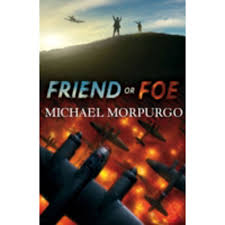 Art Objectives:-comment on works of art by 20th Century artists-draw upon key ideas and styles to create original pieces, choosing appropriate colours and techniques and working with increasing precisionMusic Objectives:-perform songs from WW2 including solos, duets and in groups-choose from a range of musical vocabulary to describe a selection of music from WW2; compare and contrast to musical choices today-describe how lyrics have social and cultural meaningScience Objectives (Physics): -work scientifically, raising questions and carrying out experiments, reporting scientific findings-understand the concept of gravity; identify the effect of drag forces such as friction, air and water resistance-understand that force and motion can be transferred through mechanical devices such as gears, pulleys, levers and springsTo understand Chronology• Describe the main changes during WWII (social, religious, technological and cultural).• Understand the concepts of continuity and change over time, representing them, with evidence, on a time line.• Use dates and terms accurately in describing events.To communicate historically• Use appropriate historical vocabulary to communicate, including: dates, time period, era, chronology, continuity, change, century and legacy.• Use literacy, numeracy and computing skills in order to communicate information about the past.• Use original ways to present information and ideas.Themes: (opportunities for SMSC):Differences, religious beliefs, friendship and loneliness, curiosity, understanding, power, conflict, keeping safe, using common sense.‘Rose Blanche’by Roberto Innocenti and Ian McEwan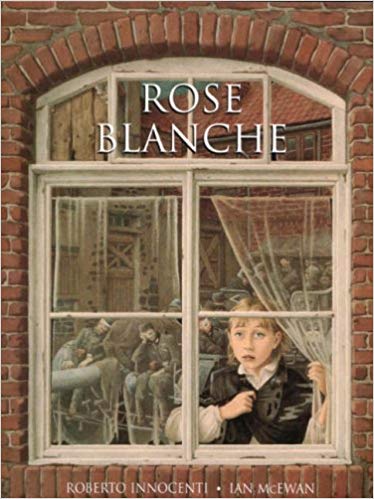 Reading Objectives:-identify and discuss themes across a range of writing-draw inferences about characters’ feelings, thoughts and motives from their actions; justify with evidence-discuss how authors use language and sentence structure, considering the impact on the readerAnticipated Writing Outcomes:Exploration of writing for pleasure; write with purposeWriting process – Teacher modelling; plan writing (timeline); draft; proofread; edit to improve; self and peer assess; identify next steps; final drafts.Text types:Historical recountNon-chronological reportDiary entry BiographyLetterJournalistic writing- news report